INDICAÇÃO Nº 1618/2017Sugere ao Poder Executivo Municipal que proceda a roçagem e limpeza na Área publica localizada na Avenida Charles Dodson (rotatória).  Excelentíssimo Senhor Prefeito Municipal, Nos termos do Art. 108 do Regimento Interno desta Casa de Leis, dirijo-me a Vossa Excelência para sugerir que, por intermédio do Setor competente, para que proceda a roçagem e limpeza em área publica localizada na Avenida Charles Dodson (rotatória).Justificativa:Conforme visita realizada “in loco”, este vereador pôde constatar o estado de vegetação e conservação da área informada, necessita de limpeza e roçagem do setor competente, evitando a proliferação de insetos e outros animais peçonhentos, preservando o local e a segurança da população do bairro podendo causar um acidente porque não tem visão da rotatória.Plenário “Dr. Tancredo Neves”, em 14 de Fevereiro de 2017.EDMILSON IGNÁCIO ROCHADR. EDMILSON-vereador-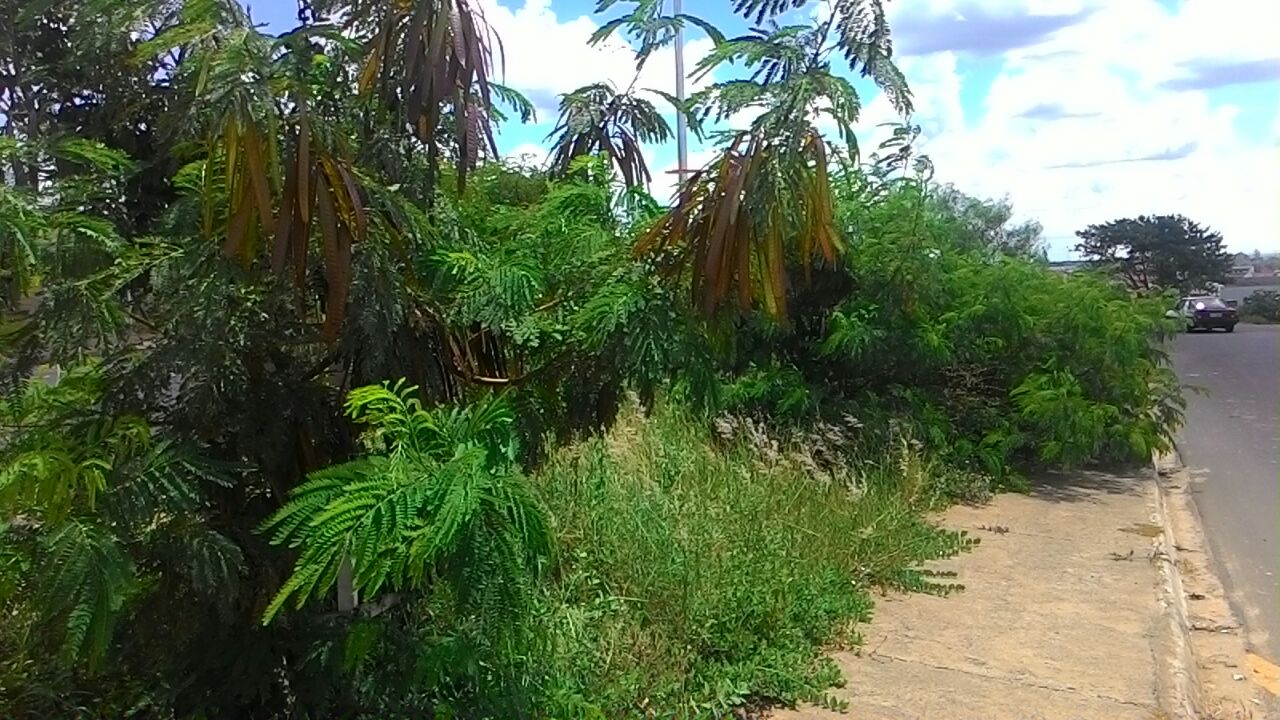 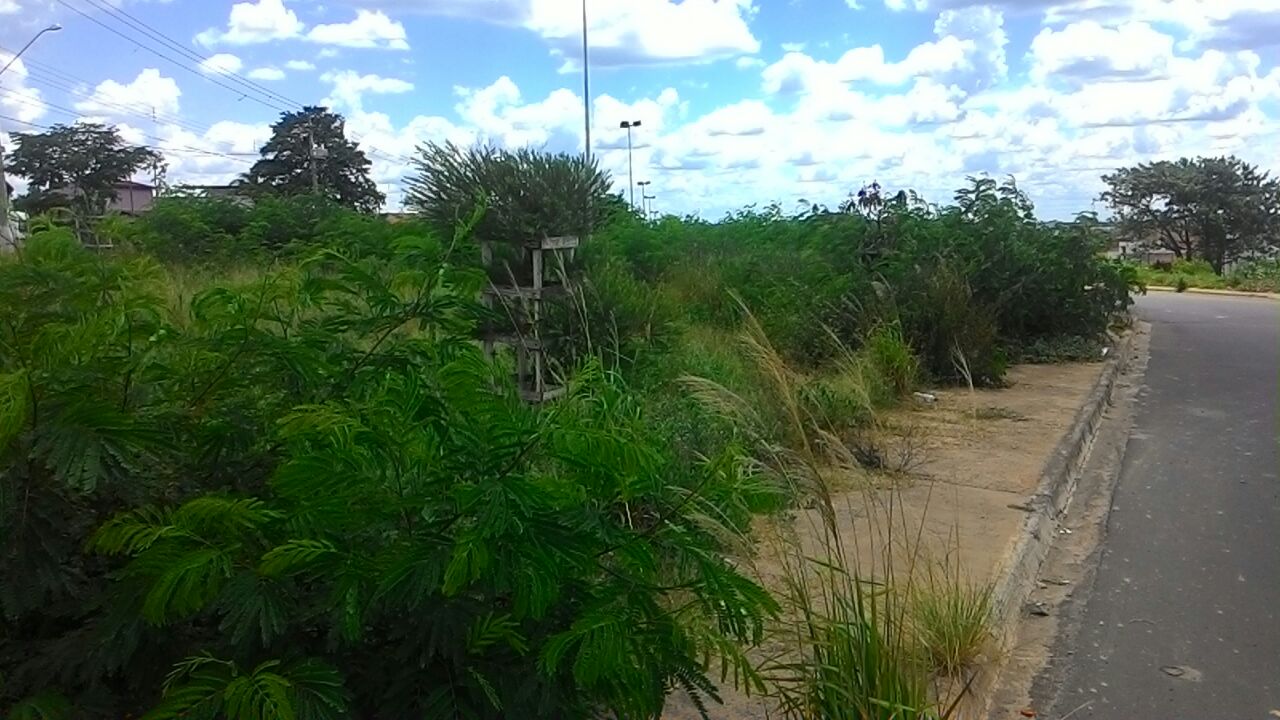 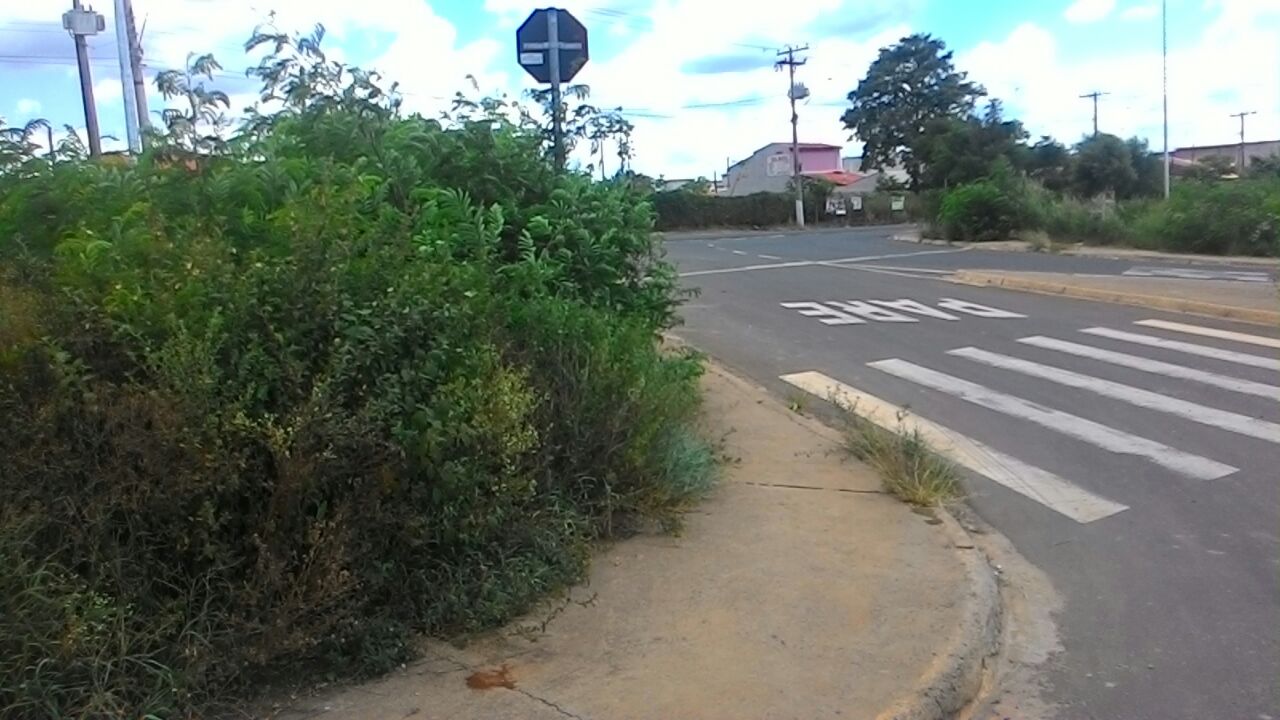 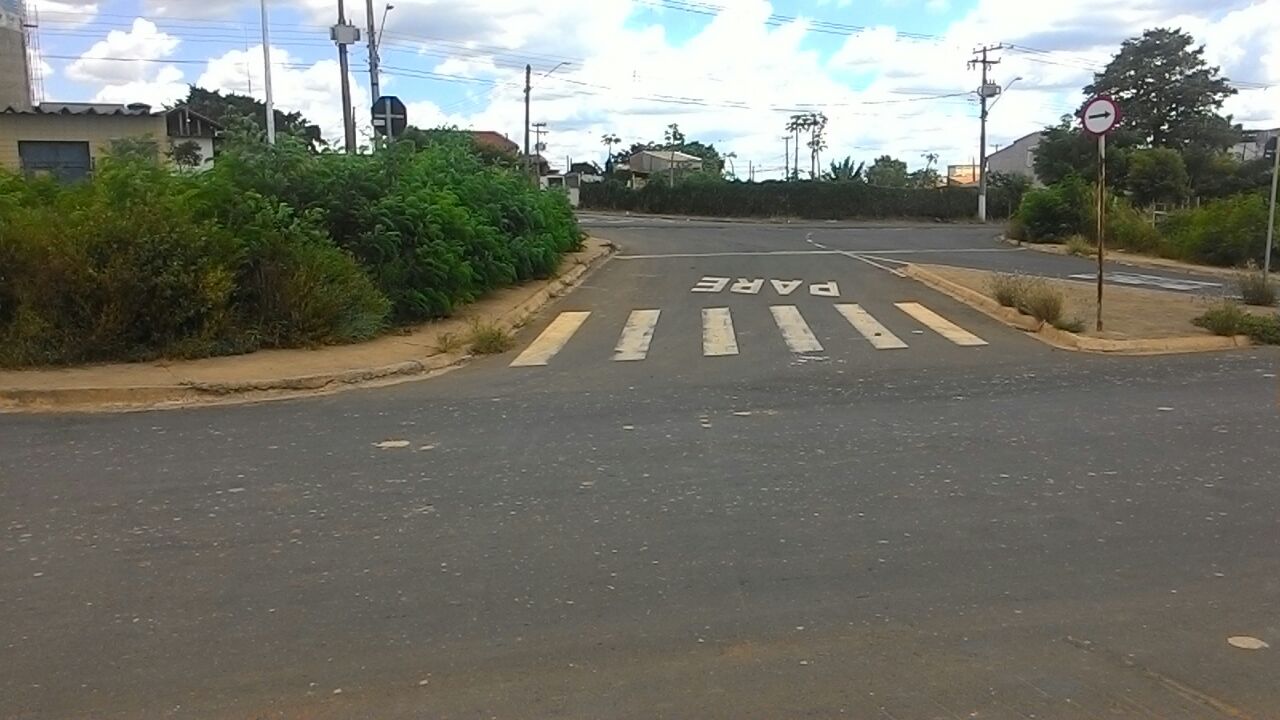 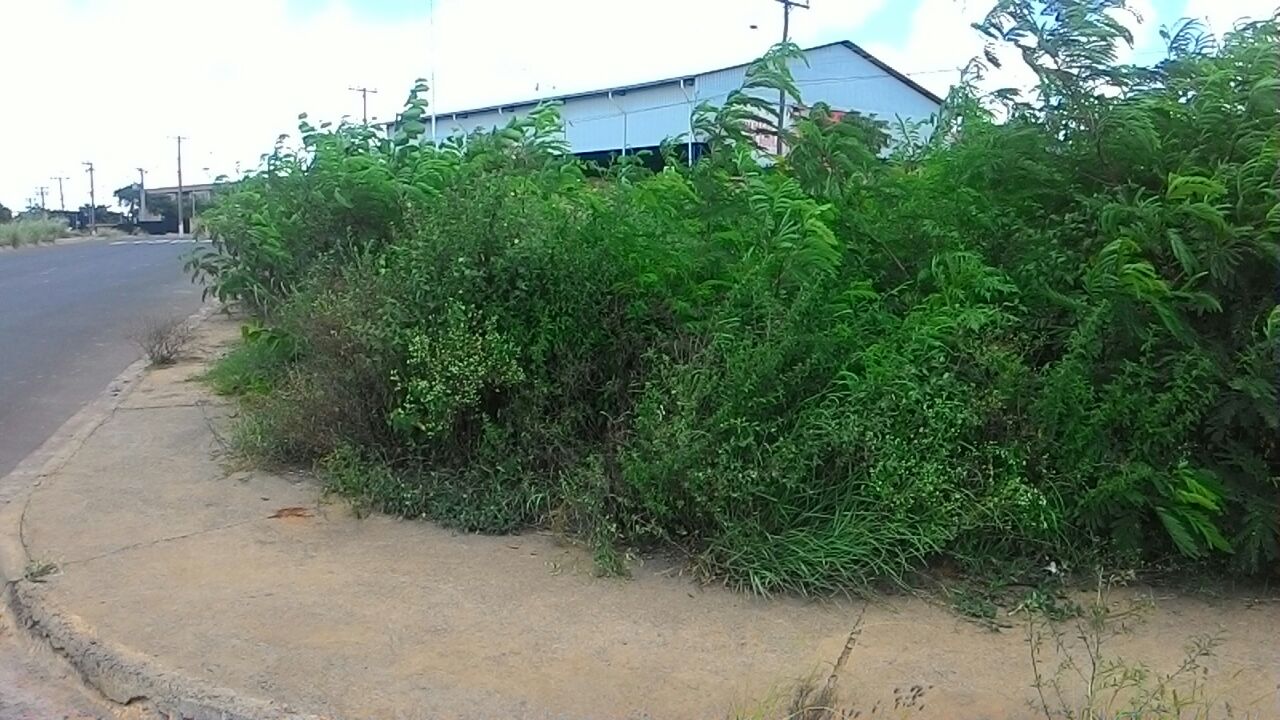 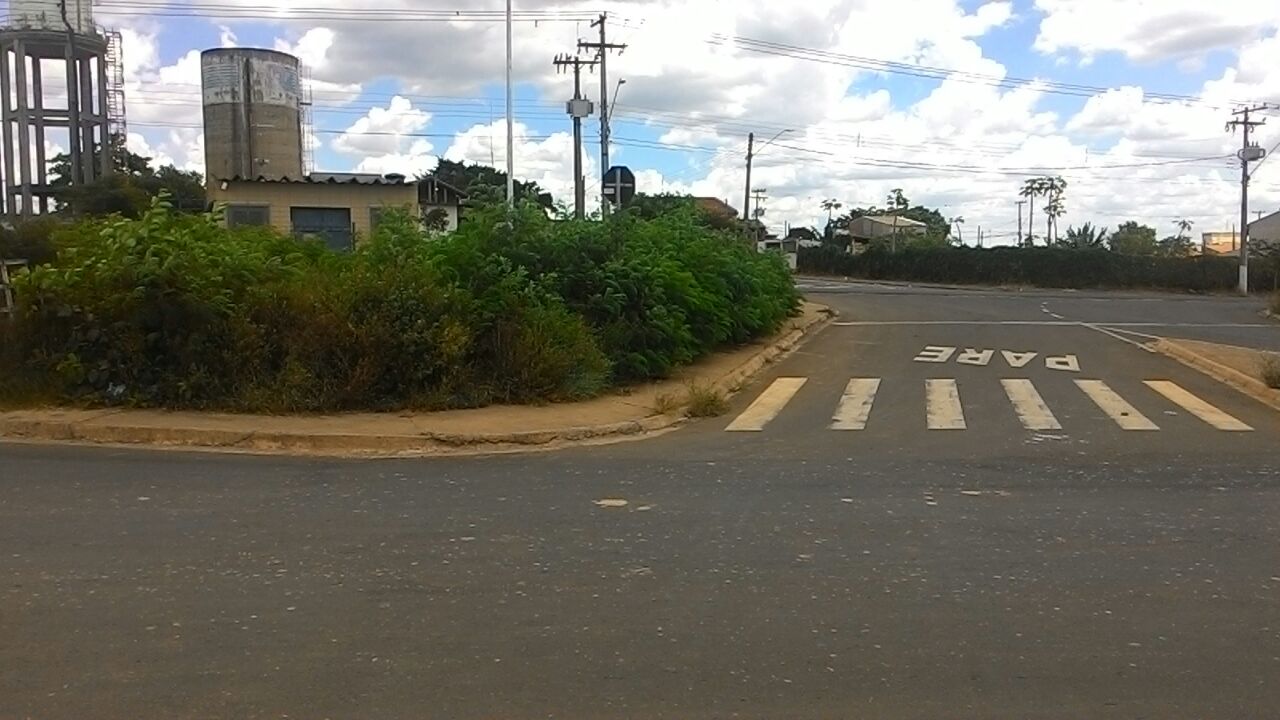 